s-zr-205/239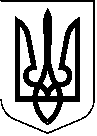 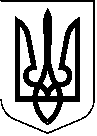 МИКОЛАЇВСЬКА МІСЬКА РАДА РІШЕННЯвід	  Миколаїв	№Про надання у власність громадянці Шевченко Юлії Валеріївні земельної ділянки (кадастровий номер 4810136600:05:062:0023) для будівництва та обслуговування житлового будинку, господарських будівель і споруд (присадибна ділянка) по вул. Пилипа Орлика, 56 в Корабельному районі м. Миколаєва (забудована земельна ділянка)Розглянувши звернення громадянки Шевченко Юлії Валеріївни, дозвільну справу від 23.03.2023 № 23010-000601841-007-01, містобудівну документацію м. Миколаєва, наявну земельно-кадастрову інформацію, рекомендації постійної комісії міської ради з питань екології, природокористування, просторового розвитку, містобудування, архітектури і будівництва, регулювання земельних відносин, керуючись Конституцією України, Земельним кодексом України, Законами України «Про землеустрій», «Про місцеве самоврядування в Україні», міська радаВИРІШИЛА:1. Затвердити технічну документацію із землеустрою щодо встановлення (відновлення) меж земельної ділянки в натурі (на місцевості) площею 700 кв.м (кадастровий номер 4810136600:05:062:0023), з метою передачі у власність громадянці Шевченко Юлії Валеріївні для будівництва і обслуговування житлового будинку, господарських будівель і споруд (присадибна ділянка) по вул. Пилипа Орлика, 56 в Корабельному районі м. Миколаєва (забудована земельна ділянка).Земельна ділянка має обмеження у використанні згідно з Порядком ведення Державного земельного кадастру, затвердженим постановою Кабінету Міністрів України від 17.10.2012 № 1051:- на земельній ділянці площею 0,0058 га за кодом типу 01.08 – «Охоронна зона навколо інженерних комунікацій».1.1. Надати громадянці Шевченко Юлії Валеріївні у власність земельну ділянку (кадастровий номер 4810136600:05:062:0023) площею 700 кв.м, з цільовим призначенням згідно з класифікатором видів цільового призначення земельних ділянок: 02.01 – для будівництва і обслуговування житлового будинку, господарських будівель і споруд (присадибна ділянка) по вул. Пилипа Орлика, 56 в Корабельному районі м. Миколаєва (право власності на нерухоме майно згідно з відомостями з державного реєстру речових прав, реєстраційний номер об’єкта нерухомого майна: 1447865448101, номер відомостей про речове право: 43549616  від 18.08.2021, зареєстровано на підставі договору купівлі-продажу житлового будинку від 18.08.2021 № 439), відповідно до висновку департаменту архітектури та містобудування Миколаївської міської ради від 11.01.2024 № 1852/12.01-24/24-2.2. Замовнику:- одержати документи, які посвідчують право на землю, в органах державної реєстрації речових прав на нерухоме майно;- забезпечити вільний доступ для прокладання нових, ремонту та експлуатації існуючих інженерних мереж і споруд, розміщених у межах земельної ділянки;- виконувати обов'язки землевласника відповідно до вимог Земельного кодексу України.3. Контроль за виконанням даного рішення покласти на постійну комісію міської ради з питань екології, природокористування, просторового розвитку, містобудування, архітектури і будівництва, регулювання земельних відносин (Нестеренко), заступника міського голови Андрієнка Ю.Г.Міський голова	  О. СЄНКЕВИЧ